“Modello A”	Marca da bolloda € 16,00DOMANDA DI PARTECIPAZIONEOGGETTO: avviso di asta pubblica per alienazione di bene immobile di proprietà della Camera di Commercio Venezia Giulia – Alienazione immobile ubicato in Trieste, via San Nicolò 7 Il/la sottoscritto/a    	nato/a il	a	(	)residente nel Comune di	(	) Stato  	via/Piazza	 	n.  	e domiciliato in	C.F.	, P.IVA.	,CHIEDEDi partecipareper proprio contoper conto della ditta individuale denominata  			 avente Sede nel Comune di	 	 (    ) Via/Piazza	n. 	   e-mail:	 	telefono	n.	 	telefax	n. 	- pec		, C.F. / P.IVA		, iscritta presso la Camera di Commercio di		, al numero	in qualità di titolare;per conto della Società di persone denominata  			 avente Sede nel Comune di	 	  (    ) Via/Piazza	 	n. 	e-mail:	 	telefono	n. 	telefaxn.	- pec	, C.F. / P.IVA	, iscritta presso la Camera diCommercio	di	 	,	al	numero	 amministratore;in	qualità	di	socio	/per conto di altro tipo di Società denominata  					 avente Sede nel Comune di		(    ) Via/Piazza	n.		 e-mail:	- telefono n.		- telefax n.		- pec 	,   C.F.   /   P.IVA	,   iscritta   presso   la   Camera   di   Commercio   di 	, al numero	in qualità di amministratore munito di poteri di rappresentanza / procuratore speciale;all’asta pubblica per l’alienazione dell’immobile ubicato in Trieste, via San Nicolò 7: immobile terra-cielo, costituito da attività commerciali al piano terra e da sette piani fuori terra, sottoposto a vincolo ai sensi del D.Lgs. n. 42/2004 denominato “Palazzo Dreher” . A tal fine ai sensi degli artt. 46 e 47 del D.P.R. 28 Dicembre 2000, n. 445, consapevole delle sanzioni penali previste dall’art. 76 del medesimo D.P.R. 445/2000, per le ipotesi di falsità in atti e dichiarazioni mendaci ivi indicate,DICHIARAdi aver preso esatta conoscenza dell’immobile oggetto di alienazione e di aver considerato e valutato ogni aspetto, condizione o limite, sia intrinseco all’edificio che edilizio, urbanistico o di altra specie, e pertanto di aver acquisito tutti gli elementi utili alla formulazione della propria incondizionata offerta, avendo ciò fatto anche mediante sopralluogo;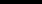 di aver preso compiutamente visione dell’avviso d’asta, di tutti gli allegati e delle disposizioni di legge che disciplinano la materia e di accettare tutte le condizioni ivi contenute;di essere consapevole di formulare offerta ‘a corpo’ per l’acquisto dell’immobile di cui trattasi, nello stato di fatto e di diritto in cui attualmente si trova, con accessori e pertinenze, diritti, oneri, servitù attive e passive di qualsiasi specie, esonerando la Camera di Commercio da qualsivoglia responsabilità al riguardo ed in particolare di essere consapevole che l’immobile è oggetto di dichiarazione di interesse culturale ai sensi dell’art. 10, co. 1 del D.Lgs 42/2004 con decreto del Segretariato regionale del Ministero dei Beni e delle Attività Culturali e del turismo del Friuli Venezia Giulia dd. 7.7.2015;di non pretendere alcun indennizzo e sollevare la Camera di Commercio Venezia Giulia da ogni e qualsiasi responsabilità che potrebbe insorgere, successivamente alla aggiudicazione, per eventuali peggioramenti delle condizioni dell’immobile o da eventuali anomalie, vizi e/o difetti, anche occulti non cogniti al momento della presentazione dell’offerta;di accettare incondizionatamente, in caso di aggiudicazione, le modalità e i termini di pagamento indicati dall’Ente nel presente avviso;di accollarsi, in caso di aggiudicazione, ogni spesa inerente la stipula dell’atto pubblico di compravendita;(nel caso di società) che le persone aventi titolo a rappresentare la società sono: [indicare cognome, nome, luogo e data di nascita, residenza, codice fiscale]	;di non essere a conoscenza che sussistano cause di impedimento a carico degli amministratori o rappresentanti indicati nel punto precedente;ALLEGAfotocopia del documento di identità del sottoscrittore della domanda (in corso di validità);ricevuta del deposito cauzionale effettuato, di valore pari al 2% dell’importo a base d’asta, per un ammontare pari a	. Il versamento potrà essere eseguito mediante bonifico bancario a favore della Camera di Commercio Venezia Giulia sul c/c (conto di tesoreria) della Banca Friuladria Credit Agricole Spa IBAN IT58U0533612400000035658882 indicando nella causale il bene di riferimento “deposito cauzionale per vendita immobile di via  San Nicolò n 7 a Trieste”.Luogo e data    	Timbro e firma